Байдрахманова Тұрсынай Байдрахманқызы №109 орта мектептің Орыс тілі мен әдебиеті пәнінің мұғалімі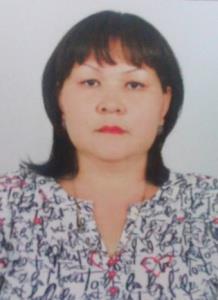 Краткосрочный планПолезные фразы для диалога/письма:Вопросы для обсуждения:Почему  зиму называют  чародейкою?Можете ли вы сказать, почему…? Слово зима написано с большой буквы?План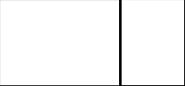 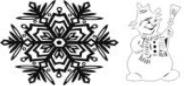 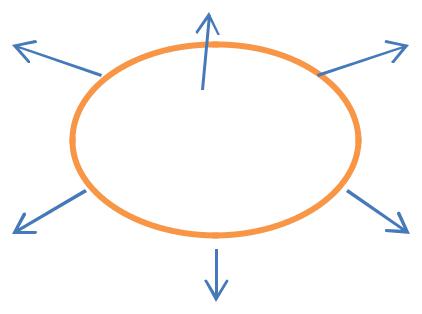 Ответьте на вопросы:Как поэт называет зиму?Каким сном очарован лес?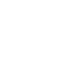 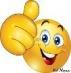 3.Чем опутан и окован лес?Кто главный герой в этом стихотворении?Почему поэт называет зиму чародейкою?1.Тема стихотворения«Чародейкою зимою» -изображение зимней природы.Главное в лирическом стихотворении – действие.Синонимы к слову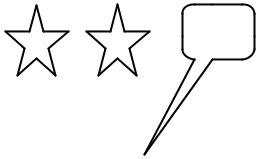 Междисциплинарные связи: связь информатикой, изобразительным искусством.Здоровье и безопасность: при работе в группе соблюдение правил безопасности при использовании ИКТ, школьных принадлежностей, соблюдение правильной осанки , правильного расположения ученических парт. Поддержка ИКТ: компьютеры Ценности: привитие чувства любви к красоте природы.РАЗДЕЛ:Климат: погода и времена года.РАЗДЕЛ:Климат: погода и времена года.Школа: № 109ТЕМА: Ф.И.Тютчев «Чародейкою Зимою»ТЕМА: Ф.И.Тютчев «Чародейкою Зимою»Ф.И.О. учителя: Байдрахманова Т.Б.Ф.И.О. учителя: Байдрахманова Т.Б.КЛАСС: 6 классКоличествоКоличествоприсутствующих:отсутствующих:Цели обучения,6.1.1.1.- понимать основную информацию сообщения6.1.1.1.- понимать основную информацию сообщения6.1.1.1.- понимать основную информацию сообщениякоторые необходимопродолжительностью до 2-4 минут, определяя ключевые слова ;продолжительностью до 2-4 минут, определяя ключевые слова ;продолжительностью до 2-4 минут, определяя ключевые слова ;достичь на данном6.4.3.1.- представить информацию в виде иллюстрации, сюжетных6.4.3.1.- представить информацию в виде иллюстрации, сюжетных6.4.3.1.- представить информацию в виде иллюстрации, сюжетныхурокерисунков, комиксов, в т.ч. с использованием ИКТ.рисунков, комиксов, в т.ч. с использованием ИКТ.рисунков, комиксов, в т.ч. с использованием ИКТ.Цели урокаВсе учащиеся смогут: понимать содержание стихотворения, определяяВсе учащиеся смогут: понимать содержание стихотворения, определяяВсе учащиеся смогут: понимать содержание стихотворения, определяяключевые слова, представлять информацию в виде иллюстрации,ключевые слова, представлять информацию в виде иллюстрации,ключевые слова, представлять информацию в виде иллюстрации,сюжетных рисунков, комиксов, с использованием ИКТ.сюжетных рисунков, комиксов, с использованием ИКТ.сюжетных рисунков, комиксов, с использованием ИКТ.Большинство учащихся смогут:выполнять задания по содержаниюБольшинство учащихся смогут:выполнять задания по содержаниюБольшинство учащихся смогут:выполнять задания по содержаниюстихотворения, находить подходящие иллюстрации к тексту, отвечать настихотворения, находить подходящие иллюстрации к тексту, отвечать настихотворения, находить подходящие иллюстрации к тексту, отвечать навопросыНекоторые учащиеся смогут:пересказать содержание стихотворения ,Некоторые учащиеся смогут:пересказать содержание стихотворения ,Некоторые учащиеся смогут:пересказать содержание стихотворения ,создавать комиксы, выражая свое отношениесоздавать комиксы, выражая свое отношениеКритерииПонимает основную информацию сообщения; определяет ключевыеПонимает основную информацию сообщения; определяет ключевыеПонимает основную информацию сообщения; определяет ключевыеоцениванияслова; представляет тему «Зима» в рисунках и в комиксахслова; представляет тему «Зима» в рисунках и в комиксахслова; представляет тему «Зима» в рисунках и в комиксахоцениванияЯзыковая цельУчащиеся могут: передать содержание стихотворения, используя словаУчащиеся могут: передать содержание стихотворения, используя словаУчащиеся могут: передать содержание стихотворения, используя словалексической темы «Климат: погода и времена года, назвать слова на темулексической темы «Климат: погода и времена года, назвать слова на темулексической темы «Климат: погода и времена года, назвать слова на тему«Зима».Ключевые слова и фразы:зима, чародейка, очарован, ослепительнаяКлючевые слова и фразы:зима, чародейка, очарован, ослепительнаяКлючевые слова и фразы:зима, чародейка, очарован, ослепительнаякрасаПисьменные подсказки:   В стихотворении повествуется   о …,  здесьутверждается мысль о…утверждается мысль о…ПредыдущееНа данном уроке используют навыкиС1 и П3, полученные при изученииНа данном уроке используют навыкиС1 и П3, полученные при изученииобучениетемы «Характер и внешность человека»темы «Характер и внешность человека»ПланируемоеЗапланированная деятельностьРесурсывремяНачалоІ. Организационный момент. 1.Эмоциональный настройІ. Организационный момент. 1.Эмоциональный настройНачалоучащихся на урок.  – Ребята, какое сейчас время года?учащихся на урок.  – Ребята, какое сейчас время года?учащихся на урок.  – Ребята, какое сейчас время года?учащихся на урок.  – Ребята, какое сейчас время года?5 мин.Покажите, что вы замерзли и съежились, отогрелись иПокажите, что вы замерзли и съежились, отогрелись ирасслабились. Вам случайно попали снежком в лицо,расслабились. Вам случайно попали снежком в лицо,изобразите огорчение. Изобразите, как дети лепятизобразите огорчение. Изобразите, как дети лепятснеговика: ставят снежные комы друг на друга.снеговика: ставят снежные комы друг на друга.Молодцы! Какие красивые снеговики у вас получились.Молодцы! Какие красивые снеговики у вас получились.Вы довольны. С таким же отличным настроением мыВы довольны. С таким же отличным настроением мыпоработаем сегодня на уроке.2. Деление класса на 2группы с помощью разрезных картинок (картинкигруппы с помощью разрезных картинок (картинкиснеговика, снежинки).К. Задание № 11.Прогнозирование.ОтгадываниеК. Задание № 11.Прогнозирование.Отгадываниезагадки:РазукрасилаСередина30окошкиРадость детяммин.подарилаИ на санкахпрокатила   (Зима)2.Прослушайте стихотворение, определите тему.2.Прослушайте стихотворение, определите тему.Назовите ключевые слова из стихотворенияи заполнитеНазовите ключевые слова из стихотворенияи заполнитеhttps://www.youtube.cпостер «Одиночный пузырь».https://www.youtube.cпостер «Одиночный пузырь».om/watch?v=8l-om/watch?v=8l-PTVhtz_EЗимний лесКритерии оцениванияДескрипторыДескрипторыДескрипторыДескрипторыДескрипторы1.Понимает основную- определяет тему;- определяет тему;- определяет тему;- определяет тему;- определяет тему;информацию.- заполняет постер;- заполняет постер;- заполняет постер;- заполняет постер;- заполняет постер;- заполняет постер;- заполняет постер;- заполняет постер;- заполняет постер;- заполняет постер;2.Определяет ключевые- называет  ключевые- называет  ключевые- называет  ключевые- называет  ключевые- называет  ключевыеслова.- называет  ключевые- называет  ключевые- называет  ключевые- называет  ключевые- называет  ключевыеслова.слова;слова;слова;слова;слова;слова;слова;слова;слова;слова;- определяет основную- определяет основную- определяет основную- определяет основную- определяет основнуюмысльмысльмысльмысльмысльФО: Оценивание учителя. Таблица «Плюс, минус,ФО: Оценивание учителя. Таблица «Плюс, минус,ФО: Оценивание учителя. Таблица «Плюс, минус,ФО: Оценивание учителя. Таблица «Плюс, минус,ФО: Оценивание учителя. Таблица «Плюс, минус,ФО: Оценивание учителя. Таблица «Плюс, минус,почему?»ТаблицаЗаполните таблицу. С какими утверждениями выЗаполните таблицу. С какими утверждениями выЗаполните таблицу. С какими утверждениями выЗаполните таблицу. С какими утверждениями выЗаполните таблицу. С какими утверждениями выЗаполните таблицу. С какими утверждениями выТаблицаЗаполните таблицу. С какими утверждениями выЗаполните таблицу. С какими утверждениями выЗаполните таблицу. С какими утверждениями выЗаполните таблицу. С какими утверждениями выЗаполните таблицу. С какими утверждениями выЗаполните таблицу. С какими утверждениями высогласны ( + ) , с какими не согласны ( - )? Почему (?) .согласны ( + ) , с какими не согласны ( - )? Почему (?) .согласны ( + ) , с какими не согласны ( - )? Почему (?) .согласны ( + ) , с какими не согласны ( - )? Почему (?) .согласны ( + ) , с какими не согласны ( - )? Почему (?) .согласны ( + ) , с какими не согласны ( - )? Почему (?) .+ - почему?----«+»«-»«почему» (?)«чародейка» - волшебница,«чародейка» - волшебница,«чародейка» - волшебница,«чародейка» - волшебница,«чародейка» - волшебница,«чародейка» - волшебница,https://www.youtube.chttps://www.youtube.chttps://www.youtube.chttps://www.youtube.chttps://www.youtube.cколдунья.колдунья.колдунья.колдунья.om/watch?v=SAgDiCom/watch?v=SAgDiCGjVwIФизминутка «Русская зима»Физминутка «Русская зима»Физминутка «Русская зима»Физминутка «Русская зима»Физминутка «Русская зима»Физминутка «Русская зима»Физминутка «Русская зима»Физминутка «Русская зима»Физминутка «Русская зима»GjVwIФизминутка «Русская зима»Физминутка «Русская зима»Физминутка «Русская зима»Физминутка «Русская зима»Физминутка «Русская зима»Физминутка «Русская зима»Физминутка «Русская зима»Физминутка «Русская зима»Физминутка «Русская зима»Листы бумаги А3,Листы бумаги А3,Листы бумаги А3,Листы бумаги А3,Листы бумаги А3,Листы бумаги А3,Листы бумаги А3,Листы бумаги А3,Листы бумаги А3,Листы бумаги А3,Г. Задание № 2Г. Задание № 2Г. Задание № 2Г. Задание № 2Г. Задание № 2маркеры,маркеры,маркеры,маркеры,маркеры,Уровень А,В: нарисовать  иллюстрации  кУровень А,В: нарисовать  иллюстрации  кУровень А,В: нарисовать  иллюстрации  кУровень А,В: нарисовать  иллюстрации  кУровень А,В: нарисовать  иллюстрации  кУровень А,В: нарисовать  иллюстрации  кУровень А,В: нарисовать  иллюстрации  кУровень А,В: нарисовать  иллюстрации  кУровень А,В: нарисовать  иллюстрации  кУровень А,В: нарисовать  иллюстрации  кУровень А,В: нарисовать  иллюстрации  кУровень А,В: нарисовать  иллюстрации  кУровень А,В: нарисовать  иллюстрации  кУровень А,В: нарисовать  иллюстрации  киллюстрации,иллюстрации,иллюстрации,иллюстрации,иллюстрации,стихотворению, пересказать содержание стихотворениястихотворению, пересказать содержание стихотворениястихотворению, пересказать содержание стихотворениястихотворению, пересказать содержание стихотворениястихотворению, пересказать содержание стихотворениястихотворению, пересказать содержание стихотворениястихотворению, пересказать содержание стихотворениястихотворению, пересказать содержание стихотворениястихотворению, пересказать содержание стихотворениястихотворению, пересказать содержание стихотворениястихотворению, пересказать содержание стихотворениястихотворению, пересказать содержание стихотворениястихотворению, пересказать содержание стихотворениястихотворению, пересказать содержание стихотворениякомиксыкомиксыкомиксыкомиксыкомиксыУровень С:создать  комикс, пересказать содержаниеУровень С:создать  комикс, пересказать содержаниеУровень С:создать  комикс, пересказать содержаниеУровень С:создать  комикс, пересказать содержаниеУровень С:создать  комикс, пересказать содержаниеУровень С:создать  комикс, пересказать содержаниеУровень С:создать  комикс, пересказать содержаниеУровень С:создать  комикс, пересказать содержаниеУровень С:создать  комикс, пересказать содержаниеУровень С:создать  комикс, пересказать содержаниеУровень С:создать  комикс, пересказать содержаниеУровень С:создать  комикс, пересказать содержаниеУровень С:создать  комикс, пересказать содержаниеУровень С:создать  комикс, пересказать содержаниестихотворения, выражая свое отношениестихотворения, выражая свое отношениестихотворения, выражая свое отношениестихотворения, выражая свое отношениестихотворения, выражая свое отношениестихотворения, выражая свое отношениестихотворения, выражая свое отношениестихотворения, выражая свое отношениестихотворения, выражая свое отношениестихотворения, выражая свое отношениестихотворения, выражая свое отношениестихотворения, выражая свое отношениестихотворения, выражая свое отношениестихотворения, выражая свое отношениеКритерии оцениванияКритерии оцениванияКритерии оцениванияКритерии оцениванияКритерии оцениванияДескрипторыДескрипторыДескрипторыДескрипторыДескрипторыДескрипторыДескрипторыПредставляетПредставляетПредставляетПредставляетПередает тему «Зима» вПередает тему «Зима» вПередает тему «Зима» вПередает тему «Зима» вПередает тему «Зима» вПередает тему «Зима» вПередает тему «Зима» винформацию в видеинформацию в видеинформацию в видеинформацию в видеинформацию в видерисунках, комиксахрисунках, комиксахрисунках, комиксахрисунках, комиксахрисунках, комиксахрисунках, комиксахрисунках, комиксахиллюстрации, комиксов.иллюстрации, комиксов.иллюстрации, комиксов.иллюстрации, комиксов.иллюстрации, комиксов.ФО: взаимооценивание групп  «Две звезды и одноФО: взаимооценивание групп  «Две звезды и одноФО: взаимооценивание групп  «Две звезды и одноФО: взаимооценивание групп  «Две звезды и одноФО: взаимооценивание групп  «Две звезды и одноФО: взаимооценивание групп  «Две звезды и одноФО: взаимооценивание групп  «Две звезды и одноФО: взаимооценивание групп  «Две звезды и одноФО: взаимооценивание групп  «Две звезды и одноФО: взаимооценивание групп  «Две звезды и одноФО: взаимооценивание групп  «Две звезды и одноФО: взаимооценивание групп  «Две звезды и одноФО: взаимооценивание групп  «Две звезды и однопожелание».пожелание».пожелание».пожелание».КонецРефлексия «Оцени себя на уроке».Рефлексия «Оцени себя на уроке».Рефлексия «Оцени себя на уроке».Рефлексия «Оцени себя на уроке».Рефлексия «Оцени себя на уроке».Рефлексия «Оцени себя на уроке».Рефлексия «Оцени себя на уроке».Рефлексия «Оцени себя на уроке».Рефлексия «Оцени себя на уроке».Конец5 мин.УрокУрокУрокЯ на урокеЯ на урокеИтогИтог5 мин.1.Интересно1.Интересно1.Интересно1.Интересно1.Работал.1.Работал.1. Понял материал.1. Понял материал.1. Понял материал.1. Понял материал.1. Понял материал.2.Скучно2.Скучно2.Скучно2. Отдыхал.2. Отдыхал.2.Узнал больше, чем2.Узнал больше, чем2.Узнал больше, чем2.Узнал больше, чем2.Узнал больше, чем3.Безразлично3.Безразлично3.Безразлично3.Безразлично3. Помогал3. Помогалзнал.знал.3.Безразлично3.Безразлично3.Безразлично3.Безразлично3. Помогал3. Помогалдругим.другим.3. Не понял.3. Не понял.3. Не понял.3. Не понял.3. Не понял.Домашнее задание:Домашнее задание:Домашнее задание:Домашнее задание:Домашнее задание:Домашнее задание:1.1.Написать синквейн – сочинение к слову зима.Написать синквейн – сочинение к слову зима.Написать синквейн – сочинение к слову зима.Написать синквейн – сочинение к слову зима.Написать синквейн – сочинение к слову зима.Написать синквейн – сочинение к слову зима.Написать синквейн – сочинение к слову зима.Написать синквейн – сочинение к слову зима.Написать синквейн – сочинение к слову зима.Написать синквейн – сочинение к слову зима.Написать синквейн – сочинение к слову зима.Написать синквейн – сочинение к слову зима.учебникучебникучебникучебник2.2.Выучить стихотворение наизусть.Выучить стихотворение наизусть.Выучить стихотворение наизусть.Выучить стихотворение наизусть.Выучить стихотворение наизусть.Выучить стихотворение наизусть.Выучить стихотворение наизусть.Выучить стихотворение наизусть.учебникучебникучебникучебник2.2.Выучить стихотворение наизусть.Выучить стихотворение наизусть.Выучить стихотворение наизусть.Выучить стихотворение наизусть.Выучить стихотворение наизусть.Выучить стихотворение наизусть.Выучить стихотворение наизусть.Выучить стихотворение наизусть.Дополнительная информацияДополнительная информацияДополнительная информацияДополнительная информацияДополнительная информацияДополнительная информацияДифференциация – какДифференциация – какДифференциация – какДифференциация – какОценивание – как выОценивание – как выОценивание – как выОценивание – как выОценивание – как выМеждисциплинарные связи,Междисциплинарные связи,Междисциплинарные связи,Междисциплинарные связи,Междисциплинарные связи,Междисциплинарные связи,Междисциплинарные связи,Междисциплинарные связи,Междисциплинарные связи,Междисциплинарные связи,вы будете предоставлятьвы будете предоставлятьвы будете предоставлятьвы будете предоставлятьпланируете отслеживатьпланируете отслеживатьпланируете отслеживатьпланируете отслеживатьпланируете отслеживатьздоровье и безопасность,здоровье и безопасность,здоровье и безопасность,здоровье и безопасность,здоровье и безопасность,здоровье и безопасность,здоровье и безопасность,здоровье и безопасность,здоровье и безопасность,здоровье и безопасность,больше поддержки?больше поддержки?больше поддержки?прогресс/знанияпрогресс/знанияпрогресс/знанияподдержка ИКТ, Ценностиподдержка ИКТ, Ценностиподдержка ИКТ, Ценностиподдержка ИКТ, Ценностиподдержка ИКТ, Ценностиподдержка ИКТ, Ценностиподдержка ИКТ, Ценностиподдержка ИКТ, Ценностиподдержка ИКТ, Ценностиподдержка ИКТ, ЦенностиКакие задания вы будетеКакие задания вы будетеКакие задания вы будетеКакие задания вы будетеучащихся?учащихся?учащихся?давать более способнымдавать более способнымдавать более способнымдавать более способнымученикам?При выполнении заданияУчеников, ответивших на№ 2 предлагаю задание повопросы по содержаниюуровням АВСстихотворения, оцениваюс помощью смайликов.После выполнениядифференцированногозадания группыоценивают друг друга постратегии «Две звезды иодно пожелание»